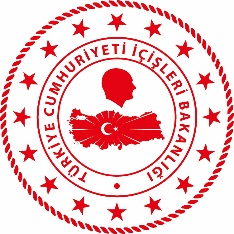 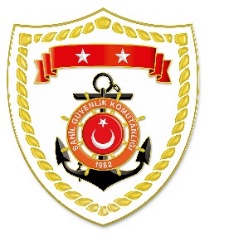 SG Akdeniz Bölge KomutanlığıS.NUTARİHTESPİTUYGULANAN İDARİ PARA CEZASI MİKTARI (TL)CEZANIN KESİLDİĞİİL/İLÇE-MEVKİİAÇIKLAMA107 Mart 2023Gemi avlanma ruhsat tezkeresi olmamak16.561MERSİN/Akdeniz1 işlemde 16.561 TL idari para cezası uygulanmıştır.